РЕШЕНИЕРассмотрев проект решения Городской Думы Петропавловск-Камчатского городского округа «О внесении изменений в решение Городской Думы Петропавловск-Камчатского городского округа от 08.11.2012 № 11-р
«Об утверждении состава постоянных Комитетов и Комиссий Городской Думы Петропавловск-Камчатского городского округа», внесенный Главой Петропавловск-Камчатского городского округа Слыщенко К.Г., в соответствии с абзацем вторым части 11 статьи 9 Регламента Городской Думы Петропавловск-Камчатского городского округа, на основании личных заявлений депутатов Городской Думы Петропавловск-Камчатского городского округа Тимофеева Д.Р. и Чеботарева К.Ю., Городская Дума Петропавловск-Камчатского городского округаРЕШИЛА:1. Внести в решение Городской Думы Петропавловск-Камчатского городского округа от 08.11.2012 № 11-р «Об утверждении состава постоянных Комитетов и Комиссий Городской Думы Петропавловск-Камчатского городского округа», следующие изменения:1) досрочно прекратить полномочия заместителя председателя Комитета Городской Думы по городскому и жилищно-коммунальному хозяйству
Тимофеева Д.Р.;2) включить Тимофеева Д.Р. в состав членов Комитета Городской Думы по городскому и жилищно-коммунальному хозяйству;3) досрочно прекратить полномочия председателя Комитета по собственности, земельным отношениям, предпринимательству и инвестициям Чеботарева К.Ю.;4) включить Чеботарева К.Ю. в состав членов Комитета по собственности, земельным отношениям, предпринимательству и инвестициям.2. Настоящее решение вступает в силу со дня его подписания.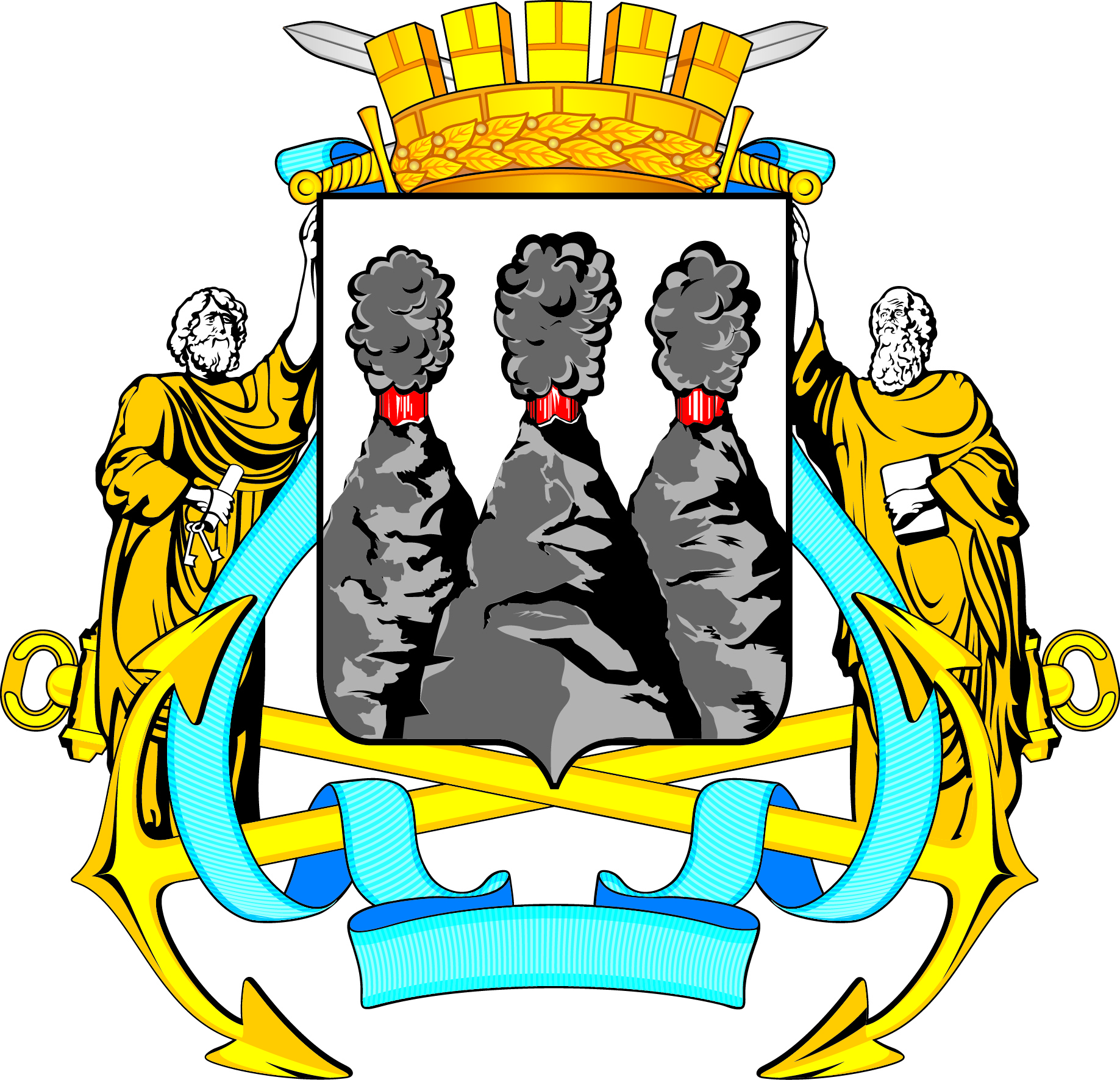 ГОРОДСКАЯ ДУМАПЕТРОПАВЛОВСК-КАМЧАТСКОГО ГОРОДСКОГО ОКРУГАот 25.02.2016 № 921-р43-я сессияг.Петропавловск-КамчатскийО внесении изменений в решение Городской Думы Петропавловск-Камчатского городского округа от 08.11.2012 № 11-р «Об утверждении состава постоянных Комитетов и Комиссий Городской Думы Петропавловск-Камчатского городского округа»Глава Петропавловск-Камчатского городского округа, исполняющий полномочия председателя Городской ДумыК.Г. Слыщенко